  	                                                                                               APROB, 								      		SECRETAR DE STAT						                 		          Cătălin VIȘEANREFERAT  DE APROBARE	Serviciul medicină de urgenţă din cadrul Direcției generale asistență medicală cuprinde în sfera de activitate atribuţii legate de acţiunile prioritare (A.P.) privind pacientul critic. 	Printre acestea se numără şi AP- USTACC reglementată prin Ordinul ministrului sănătăţii nr.101/2022 privind aprobarea modului de administrare, finanţare şi implementare a acţiunilor prioritare pentru monitorizarea, tratamentul şi îngrijirea pacienţilor internați în unitățile de supraveghere și tratament avansat al pacienților cardiaci critici (AP-USTACC).	Din punct de vedere ştiinţific şi metodologic, la nivel naţional, AP-USTACC este coordonată de către un Colectiv de lucru format din specialişti în specialitatea anestezie și terapie intensivă, denumit CL-USTACC, constituit în conformitate cu prevederile art. 15 din Hotărârea Guvernului nr.144/2010 privind organizarea şi funcţionarea Ministerului Sănătăţii, cu modificările şi completările ulterioare.		Prin adresa nr 31514/05.01.2023, înregistrată la Ministerul Sănătății cu nr.SMU 55/10.01.2023, Direcția de Sănătate Publică a Județului Bihor  a transmis Dispoziția Primării Municipiului Oradea nr 1842/25.11.2022, prin care s-a modificat titulatura Spitalului Clinic Județean de Urgență Oradea în Spitalul Clinic Județean de Urgență Bihor, motiv pentru care se impune modificarea art 24 din OMS 101/2020, punctul 2 în sensul înlocuirii Spitalului Clinic Județean de Urgență Oradea cu Spitalul Clinic Județean de Urgență Bihor.		Faţă de cele prezentate vă transmitem alăturat proiectul de Ordin pentru modificarea Ordinului ministrului sănătăţii nr 101/2022 privind aprobarea modului de administrare, finanţare şi implementare a acţiunilor prioritare pentru monitorizarea, tratamentul şi îngrijirea pacienţilor internați în unitățile de supraveghere și tratament avansat al pacienților cardiaci critici (AP-USTACC), pe care dacă sunteţi de acord, vă rugăm să-l aprobaţi.Cu consideraţie,DIRECTOR GENERAL Dr. Costin ILIUȚĂȘef serviciuDr Ximena Moldovan									    Elaborat: Ec Diana Vasile/cons sup SMU								 	        03.02.2023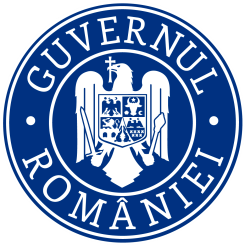 MINISTERUL SĂNĂTĂŢIIDIRECŢIA GENERALĂ ASISTENŢĂ MEDICALĂSERVICIUL MEDICINĂ DE URGENȚĂStrada Intr. Cristian Popişteanu  nr.1-3, 70052,  Bucureşti, ROMÂNIATelefon: 021/ 30.72.591,  FAX: 021 / 30.72.553